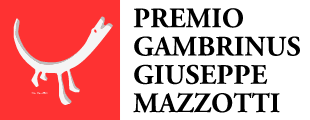 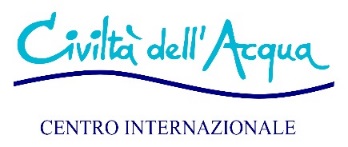 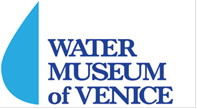 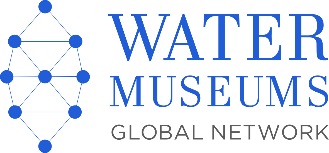 Adesione alla campagna del Manifesto di Treviso a difesa dell’acqua Sottoscrizione da parte di Istituzione, Azienda o Ente:Nome istituzione/azienda/ente: ____________________________________________________________________________________Atto o delibera di sottoscrizione: _________________________________________________________Legale rappresentante o responsabileCognome e nome:______________________________________________________________________Indirizzo: ______________________________________________________________________E-mail: ________________________________________________________________________Sito web: ______________________________________________________________________Desidero ricevere ulteriori comunicazioni sulla campagna del Manifesto di Treviso:  SI / NO Desidero donare un supporto a sostegno della campagna: SI / NOSottoscrizione IndividualeCognome:______________________________________________________________________Nome:_________________________________________________________________________Genere: F/M Indirizzo: _______________________________________________________________________E-mail: _________________________________________________________________________Desidero ricevere ulteriori comunicazioni sulla campagna del Manifesto di Treviso: SI / NO                Desidero donare un supporto a sostegno della campagna: SI / NO   Inviare il modulo completo all’indirizzo: comunicazione@civiltacqua.org                